INSTITUTO BILINGÜE ISAIT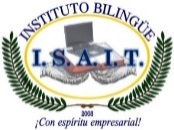 La Chorrera, ave. Rockefeller, atrás de la Sociedad China, casa nº 4411 y 4412                                   Telefax: 253-1796, 67955858, www.institutoisait.com E-mail: isait@cwpanama.netÚTILES ESCOLARES 2023OCTAVO GRADOCuadernos: Raya ancha de 200 páginas tamaño 8.5 x 11 para: Ciencias Naturales, Historia, Cívica, Geografía, Valores, F.D.C., Agropecuaria.2 libreta de 5 materias: español e ingles1Cuaderno de raya ancha de 200 páginas tamaño 8.5 X 11 y una regla de 12 pulgada para matemática.Cuaderno Corsario de dibujo de 8.5 x 14, pinceles, tempera, lápices de colores, lápices de escribir, bolígrafos, borradores, sacapuntas de tinaquito, 1 paquete de papel de construcción, papel de crespón con colores variados.1 Flauta dulce1 Libreta de pentagrama o mantener un folder con copias de pentagrama listas para utilizar.Folclor: sombrero y cutarras para los varones y faldón y panitas para las niñas.Educación física: buzo azul con franjas blancas y suéter del colegio, zapatillas blancas.Libros Editorial SantillanaEspañol Lengua y Literatura 8 (Puente del Saber)Matemática, libro de texto 8 (Puentes del Saber)Ciencias Naturales 8 (Puentes del Saber)Historia 8 (Puentes del Saber)Cívica 8 (Puentes del Saber)Geografía 8 (Puentes del Saber)Familia y desarrollo 8DiccionarioInglés: - SantillanaNew Awesome, student’s book 2New Awesome, activity book 2TODOS LOS ÚTILES DEBEN TENER EL NOMBRE DEL ESTUDIANTE.Durante el año escolar los docentes solicitarán otros útiles, de ser necesario.EDITORIAL SANTILLANATEXTOSPRECIOLENGUA Y LITERATURA PUENTE  8B/ 26.00MATEMATICA 8B/ 26.00CIENCIAS NATURALES 8B/ 26.00HISTORIA 8B/ 26.00GEOGRAFIA 8B/ 25.70FAMILIA Y DESARROLLO 8B/ 17.10CIVICA  8B/ 21.60NEW AWESOME, STUDENTS BOOK    2B/ 34.90NEW AWESOME, ACTIVITY BOOK     2B/ 13.50                                                   TOTAL   B/ 216.80